[Insert centre name] would like to thank[Educator Name]for his/her wonderful contribution to our early learning service.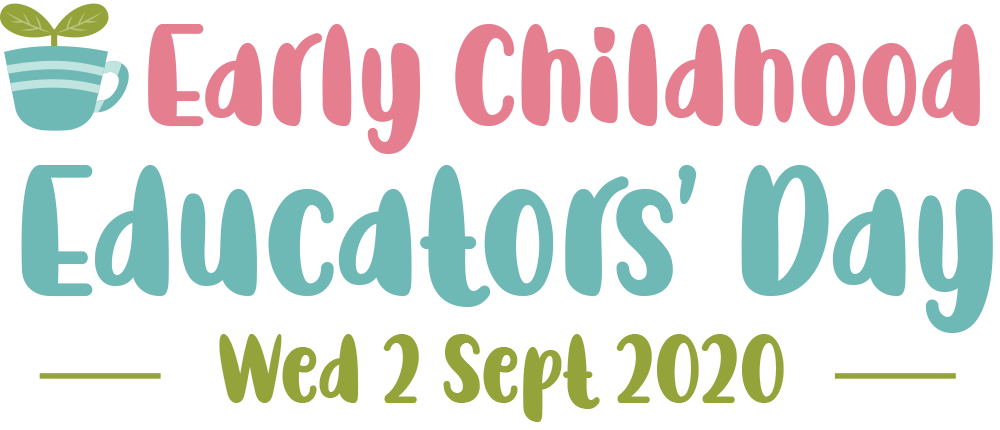 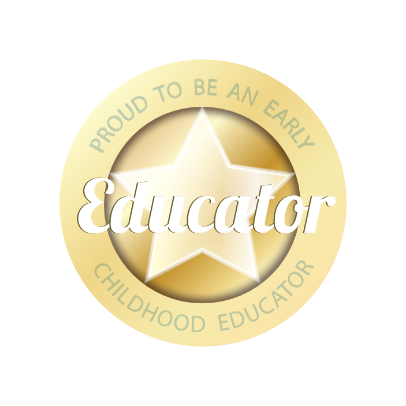 [Insert date]